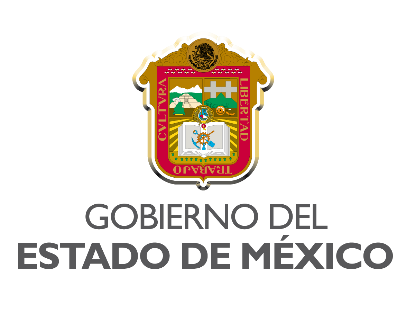 CENTRO DE BACHILLERATO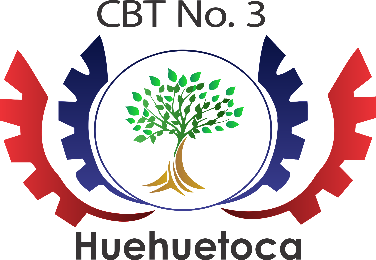 TECNOLÓGICONo. 3, HUEHUETOCASAN BUENAVENTURATITULO DEL PROYECTO EN MAYÚSCULAS ARIAL 14 NEGRITAMODALIDAD DE PAL DE ESTADÍASPARA OBTENER EL TÍTULO DETÉCNICO EN INFORMÁTICAPresenta: Apellidos y Nombres del estudianteAsesor: Lic. en Inf. Arciniega Martínez Fernando Omar	 San Buenaventura, Huehuetoca, Estado de México, Julio 2020.DEDICATORIASEscribe aquí a quién le dedicas este logro académico. RESUMEN Escribe un breve resumen sobre lo que trata la memoria de trabajo profesional.ABSTRACTTraduce al inglés el resumen y colócalo aquí.PRESENTACIÓNLos siguientes elementos de la presentación se redactan de forma continúa sin especificar títulos para cada uno de ellos.a)	Planteamiento del problema.b)	Justificación: conveniencia (¿para qué?), relevancia social (¿a quién beneficia?), implicaciones prácticas (¿ayuda a resolver algún problema?), valor teórico (¿qué se esperar saber?) y utilidad metodológica (realizar o mejorar algún instrumento).c)	Objetivo general: Expresa algo observable (directa o indirectamente) y factible de medir. Se inicia con un verbo en infinitivo (terminación: -ar, -er, -ir) por ejemplo: aplicar, diseñar.Los objetivos guían el trabajo y determinan las conclusiones, es decir debe haber una correspondencia entre lo que espera lograr con lo que se obtiene. d)	Objetivos particulares: refieren actividades más específicas para el logro del objetivo general.Se redactan 2 a 3 objetivos particulares.e)	Descripción general de cada uno de los capítulos.f)	Conclusiones de manera general.CAPITULO I. REFERENCIA DEL ESCENARIO REALEscribe aquí una introducción sobre lo que tratará el capítulo 1.1.1 Descripción del contexto social, económico y cultural en el que se ubica el escenario real.Escribe una introducción sobre los temas que vas a tratar en el punto 1.1.1 al 1.1.31.1.1 Contexto Social.1.1.2 Contexto Económico.1.1.3 Contexto Cultural.1.2 Organización general.1.3 Misión, visión y valores.1.4 Croquis de ubicación.Describe lo que hay alrededor del escenario real, así como una breve descripción de cómo llegar desde un punto de interés.CAPITULO II. REFERENCIA DEL PERFIL PROFESIONALEn el presente capítulo se hace una breve descripción de los aspectos más relevantes sobre la carrera cursada, tales como el perfil de ingreso y egreso, además de los conocimientos y habilidades que caracterizan al alumno Técnico en Informática.2.1 Descripción de la Carrera Técnica cursada.La carrera de Técnico en Informática, inicia en el segundo semestre del Bachillerato Tecnológico, se integra con cinco módulos profesionales adscritos al componente de formación profesional con 1340 horas distribuidas en submódulos de aprendizaje en cinco semestres de estudio.Los primeros tres módulos tienen una duración de 260, 240 y 240 horas cada uno respectivamente y los dos últimos tienen una duración de 300 horas cada uno. Todos ellos en su conjunto, generan los conocimientos necesarios en el egresado para que pueda insertarse en el mercado laboral o desarrollar procesos productivos independientes según las necesidades de su entorno.La carrera de Técnico en Informática, proporciona las herramientas necesarias para que el estudiante adquiera los conocimientos, desarrolle las habilidades y destrezas, y asuma una actitud responsable en su ambiente de trabajo.En este sentido aplica los principios de la Informática en una organización realizando documentos electrónicos, utilizando software de diseño, aplicando los principios básicos de la programación, creando redes de área local, ensamblando y configurando equipos de cómputo, dando mantenimiento preventivo y correctivo al software y hardware, y configurando los sistemas operativos con los que trabaja. Así mismo con amplio conocimiento y actitud de liderazgo, contará con la habilidad para establecer relaciones saludables entre sus compañeros y conocidos, así como  también con el medio ambiente.La formación profesional inicia a partir del segundo semestre con el módulo I “Identifica las bases de la Informática”, continúa en el tercer semestre con el módulo II denominado “Maneja sistemas de información”, en el cuarto semestre se cursa el módulo III “Maneja software de diseño”, el quinto semestre contiene el módulo IV “Desarrolla aplicaciones informáticas” y, finalmente durante el sexto semestre, se cursa el módulo V denominado Implementa el proyecto integrador.2.2 Objetivo de la Carrera.La carrera de Informática del Bachillerato Tecnológico en el nivel medio superior, tiene por objeto, formar técnicos con una preparación propedéutica que le permita continuar estudiando a nivel licenciatura;  a su vez, incluir una formación tecnológica que los capacite en la práctica de los conocimientos técnicos para generar soluciones innovadoras para que sean capaces de interpretar los nuevos desarrollos tecnológicos en el área de la Informática, con una sólida base que les permita analizar y diseñar sistemas de información, así como utilizar herramientas de programación, bases de datos, sistemas operativos y el manejo de diversos paquetes computacionales, a fin de que se integren adecuadamente al trabajo en áreas de operación y administración de TI.2.3 Perfil de Técnico en Informática.2.3.1 Perfil de ingreso.El estudiante de la carrera en Técnico en Informática requiere que posea ciertos aspectos que le permitan una plena integración en su campo disciplinar profesional, como son:La habilidad para comunicarse apropiadamente e interpretar instrucciones escritas y verbales.Razonamiento formal que le facilite la resolución de problemas lógicos y cotidianos.Disponibilidad para el aprendizaje y trabajo colaborativo.Aplicación de valores universales.Capacidad de construcción de su propio conocimiento.Sensibilidad a los aspectos ecológicos y de protección al ambiente.Conocimientos de matemáticas básicas y el manejo de instrumentos de cálculo.2.3.2 Perfil de egreso.Las competencias profesionales características de las carreras del área de servicios establecen que los técnicos egresados de ésta:Aplican procesos contables y administrativos en ambientes laboralesGestionan la optimización del uso de recursos humanos, materiales y financieros con el apoyo de las TIC’s adecuadas.Atienden las necesidades de los clientes reales y potenciales de su labor.Poseen una cultura de servicio enfocada a la atención de las demandas de los diversos mercados en que se desenvuelve.Por lo tanto, el egresado de la carrera de Técnico en Informática, deberá ser una persona competente, capaz de participar en el proceso informático con una visión integradora mediante la aplicación de conocimientos y habilidades en el manejo de los recursos y el uso de las tecnologías modernas para la solución de problemas, aplicar métodos y fórmulas para realizar la gestión informática en una organización, ofrecer servicio y brindar atención a los futuros clientes.2.3.3 Habilidades.Comunicar de forma adecuada (con claridad, precisión, asertividad y estilo profesional) en forma oral y escrita en el idioma español.Establecer relaciones humanas adecuadas.Utilizar el pensamiento crítico y creativo en la resolución de problemas.Tomar decisiones en situaciones nuevas.Trabajar de manera creativa.Participar de forma colaborativa en equipos de trabajo multidisciplinarios.Aplicar adecuadamente la tecnología.Identificar y resolver problemas.2.3.4 Conocimientos.Ensambla, configura y mantiene equipos de cómputo.Diseña bases de datos.Analiza procesos relacionados con el manejo de información.Diseña sistemas para automatizar procesos relacionados con el manejo de datos.Manejo del lenguaje de programación orientado a objetos.Manejo de software de diseño para multimedia y páginas web.Construcción de diagramas relacionales para bases de datos.Conocimiento, interpretación y manejo de diagramas UML.Conexión de redes de computadoras y conocimiento de Protocolos de transferencia, modelo OSI y modelo TCP/IP.Desarrolla proyectos o planes de negocio para la conformación de microempresas y estructura del plan de negocios.2.3.5 Actitudes y valores.Disponibilidad para trabajar en equipo.Ser creativo.Ser innovador.Ser emprendedor.Impulsar a sus compañeros a progresar.Tener ética en la presentación y entrega de sus servicios.Realizar y aceptar críticas propositivas y autorregular su conducta.Respetar a los individuos.Aplicar la ética profesional con responsabilidad.Poseer una conducta emprendedora.Tener interés en actualizarse constantemente.2.4 Análisis de las Competencias Profesionales desarrolladas, de acuerdo al perfil de egreso.En la siguiente tabla, se muestran las competencias profesionales básicas que se desarrollaron durante el transcurso de la carrera como técnicos en informática, y se resaltan aquellas que se utilizaron en la estadía para elaborar el Proyecto Académico Laboral.Tabla 1. Tabla de competencias profesionales desarrolladasDe la tabla anterior sombrea con un color las competencias que aplicaste en el escenario real, y describe aquí porque y cómo se aplicaron brevemente.CAPITULO III. NOMBRE DEL CAPÍTULOCAPITULO IV. NOMBRE DEL CAPÍTULO.FUENTES DE CONSULTAOrden alfabético en relación a los apellidos de los autores. Redacción de acuerdo al formato del Manual de Estilo de Publicaciones de la APA. Mínimo 10Las fuentes de consulta van en formato APA, que es el siguiente:Apellidos, Nombres o institución. (Fecha de publicación). Título de la página. Lugar de publicación: Nombre de la página web. Recuperado de URLEjemplo:Argosy Medical Animation. (2007-2009). Visible body: Discover human anatomy. New York, EU.: Argosy Publishing. Recuperado de http://www.visiblebody.com